ГУБЕРНАТОР АРХАНГЕЛЬСКОЙ ОБЛАСТИУКАЗот 14 мая 2014 г. N 51-уОБ УТВЕРЖДЕНИИ ПОЛОЖЕНИЯ ОБ ОБЩЕСТВЕННЫХ ПРИЕМНЫХ ИОБЩЕСТВЕННЫХ ПРЕДСТАВИТЕЛЯХ УПОЛНОМОЧЕННОГО ПРИ ГУБЕРНАТОРЕАРХАНГЕЛЬСКОЙ ОБЛАСТИ ПО ЗАЩИТЕ ПРАВ ПРЕДПРИНИМАТЕЛЕЙВ МУНИЦИПАЛЬНЫХ ОБРАЗОВАНИЯХ АРХАНГЕЛЬСКОЙ ОБЛАСТИВ соответствии со статьей 13 областного закона от 2 июля 2013 года N 699-41-ОЗ "Об уполномоченном при Губернаторе Архангельской области по защите прав предпринимателей" и в целях обеспечения деятельности уполномоченного при Губернаторе Архангельской области по защите прав предпринимателей постановляю:1. Утвердить прилагаемое Положение об общественных приемных и общественных представителях уполномоченного при Губернаторе Архангельской области по защите прав предпринимателей в муниципальных образованиях Архангельской области.2. Настоящий указ вступает в силу со дня его официального опубликования.ГубернаторАрхангельской областиИ.А.ОРЛОВУтвержденоуказом ГубернатораАрхангельской областиот 14.05.2014 N 51-уПОЛОЖЕНИЕОБ ОБЩЕСТВЕННЫХ ПРИЕМНЫХ И ОБЩЕСТВЕННЫХ ПРЕДСТАВИТЕЛЯХУПОЛНОМОЧЕННОГО ПРИ ГУБЕРНАТОРЕ АРХАНГЕЛЬСКОЙ ОБЛАСТИПО ЗАЩИТЕ ПРАВ ПРЕДПРИНИМАТЕЛЕЙ В МУНИЦИПАЛЬНЫХОБРАЗОВАНИЯХ АРХАНГЕЛЬСКОЙ ОБЛАСТИI. Общие положения1. Настоящее Положение разработано в соответствии со статьей 13 областного закона от 2 июля 2013 года N 699-41-ОЗ "Об уполномоченном при Губернаторе Архангельской области по защите прав предпринимателей" и регламентирует принципы деятельности, цели, задачи, полномочия общественных представителей уполномоченного при Губернаторе Архангельской области по защите прав предпринимателей в муниципальных образованиях Архангельской области (далее - общественные представители), порядок наделения и прекращения полномочий общественных представителей, а также основные функции и организацию деятельности общественных приемных уполномоченного при Губернаторе Архангельской области по защите прав предпринимателей в муниципальных образованиях Архангельской области (далее - общественные приемные).2. Общественные приемные создаются с целью оказания субъектам предпринимательской деятельности консультативной помощи по вопросам, относящимся к компетенции уполномоченного при Губернаторе Архангельской области по защите прав предпринимателей (далее - уполномоченный).3. Общественные приемные возглавляют общественные представители, которые осуществляют представительские и экспертные функции на общественных началах.4. Общественные представители и общественные приемные в своей деятельности руководствуются Конституцией Российской Федерации, международными договорами Российской Федерации, федеральными конституционными законами, федеральными законами, указами и распоряжениями Президента Российской Федерации, постановлениями и распоряжениями Правительства Российской Федерации, нормативными правовыми актами федеральных органов исполнительной власти, изданными в пределах их компетенции, Уставом Архангельской области и областными законами, договорами и соглашениями Архангельской области, постановлениями Архангельского областного Собрания депутатов, нормативными правовыми актами Губернатора Архангельской области и Правительства Архангельской области, а также настоящим Положением.II. Принципы деятельности, цели и задачиобщественных представителей5. Деятельность общественных представителей осуществляется на общественных началах и строится на основе принципов гласности, инициативности, объективности и доступности.6. Общественные представители осуществляют общественную деятельность в целях содействия уполномоченному в обеспечении гарантий государственной защиты прав и законных интересов субъектов предпринимательской деятельности в Архангельской области, их признании и соблюдении органами государственной власти Архангельской области и иными государственными органами Архангельской области, органами местного самоуправления муниципальных образований Архангельской области, их должностными лицами.7. Основными задачами общественных представителей являются:1) общественный контроль за соблюдением прав и законных интересов субъектов предпринимательской деятельности (в том числе членов органов управления коммерческой организации в связи с осуществлением ими своих полномочий по управлению такой организацией) в муниципальных образованиях Архангельской области;(в ред. указа Губернатора Архангельской области от 01.03.2023 N 10-у)2) регулярное информирование уполномоченного о фактах нарушения прав и законных интересов субъектов предпринимательской деятельности (в том числе членов органов управления коммерческой организации в связи с осуществлением ими своих полномочий по управлению такой организацией);(в ред. указа Губернатора Архангельской области от 01.03.2023 N 10-у)3) организация работы общественной приемной уполномоченного;4) организация работы по правовому и экономическому просвещению субъектов предпринимательской деятельности, повышению уровня предпринимательской культуры и этики, социальной ответственности субъектов предпринимательской деятельности.III. Порядок наделения и прекращения полномочийобщественных представителей8. Общественными представителями являются граждане Российской Федерации, оказывающие помощь уполномоченному по вопросам, относящимся к его компетенции.9. Состав общественных представителей утверждается уполномоченным.10. Срок полномочий общественных представителей ограничивается сроком полномочий уполномоченного.Уполномоченный вправе в любое время заменить утвержденного им общественного представителя.11. Решение о прекращении полномочий общественного представителя принимает уполномоченный. Лицо, в отношении которого прекращены полномочия общественного представителя, в течение пяти рабочих дней со дня принятия уполномоченным соответствующего решения, обязано передать все имеющиеся у него документы и материалы, связанные с осуществлением им полномочий, уполномоченному.12. Информация о наделении лица полномочиями, а также о прекращении полномочий общественного представителя доводится до сведения субъектов предпринимательской деятельности через средства массовой информации и официальный сайт уполномоченного в информационно-телекоммуникационной сети "Интернет".IV. Полномочия общественных представителей13. Общественные представители по поручению уполномоченного осуществляют:1) мониторинг нормативных правовых актов органов местного самоуправления муниципальных образований Архангельской области, относящихся к сфере деятельности уполномоченного;2) информирование уполномоченного о фактах нарушения прав и законных интересов субъектов предпринимательской деятельности;3) информирование субъектов предпринимательской деятельности о формах и способах защиты их прав и законных интересов в соответствии с законодательством Российской Федерации и законодательством Архангельской области;4) организацию личных приемов уполномоченного субъектов предпринимательской деятельности в муниципальных образованиях Архангельской области;5) анализ средств массовой информации Архангельской области, содержащих факты массовых или отдельных грубых нарушений прав и законных интересов субъектов предпринимательской деятельности на территории Архангельской области и информирование об этом уполномоченного;6) выполнение поручений уполномоченного в пределах его компетенции.14. Выполнение общественным представителем своих обязанностей и использование своих прав в личных интересах, а также в целях, не связанных с защитой прав и законных интересов субъектов предпринимательской деятельности, недопустимо.15. Общественные представители не вправе разглашать или использовать в целях, не связанных с осуществлением деятельности общественного представителя уполномоченного, информацию, ставшую им известной в связи с защитой прав и законных интересов субъектов предпринимательской деятельности.V. Общественные приемные. Основные функциии организация работы16. Общественные приемные создаются в муниципальных образованиях Архангельской области и возглавляются общественными представителями.17. Основными функциями общественных приемных являются:1) оказание помощи субъектам предпринимательской деятельности в оформлении жалоб, направляемых уполномоченному;2) организация личных приемов субъектов предпринимательской деятельности уполномоченным;3) разъяснение субъектам предпринимательской деятельности компетенции уполномоченного;4) правовое просвещение по вопросам защиты прав и законных интересов субъектов предпринимательской деятельности, форм и способов их защиты.18. График работы общественных приемных утверждается уполномоченным и подлежит опубликованию в муниципальных средствах массовой информации и на официальном сайте уполномоченного.19. Ответственность за организацию деятельности общественной приемной несет общественный представитель.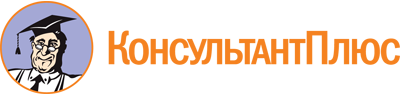 Указ Губернатора Архангельской области от 14.05.2014 N 51-у
(ред. от 01.03.2023)
"Об утверждении положения об общественных приемных и общественных представителях уполномоченного при Губернаторе Архангельской области по защите прав предпринимателей в муниципальных образованиях Архангельской области"Документ предоставлен КонсультантПлюс

www.consultant.ru

Дата сохранения: 14.06.2023
 Список изменяющих документов(в ред. указа Губернатора Архангельской области от 01.03.2023 N 10-у)Список изменяющих документов(в ред. указа Губернатора Архангельской области от 01.03.2023 N 10-у)